АДМИНИСТРАЦИЯ КРАСНОСЕЛЬКУПСКОГО РАЙОНАПОСТАНОВЛЕНИЕ«21» сентября 2023 г. 	                                                                 	           № 324-Пс. КрасноселькупО внесении изменений в состав комиссии по обеспечению безопасности дорожного движения в Красноселькупском районе В связи с реорганизацией Управления по культуре и молодёжной политике Администрации Красноселькупского района путем присоединения к нему Управления по физической культуре и спорту Администрации Красноселькупского района на основании решения Думы Красноселькупского района от 25 апреля 2023 года № 190 «Об утверждении структуры Администрации Красноселькупского района», руководствуясь Уставом муниципального округа Красноселькупский район Ямало-Ненецкого автономного округа, Администрация Красноселькупского района постановляет:1. Утвердить прилагаемые изменения, которые вносятся в состав комиссии по обеспечению безопасности дорожного движения в Красноселькупском районе, утвержденный постановлением Администрации Красноселькупского района от 10 марта 2022 года № 92-П.2. Опубликовать настоящее постановление в газете «Северный край» и разместить на официальном сайте муниципального округа Красноселькупский район Ямало-Ненецкого автономного округа.Первый заместительГлавы АдминистрацииКрасноселькупского района                                                                  М.М. ИмановПриложениеУТВЕРЖДЕНЫпостановлением АдминистрацииКрасноселькупского районаот «21» сентября 2023 года № 324-ПИЗМЕНЕНИЯ,которые вносятся в состав комиссии по обеспечению безопасности дорожного движения в Красноселькупском районе, утвержденный постановлением Администрации Красноселькупского района от 10 марта 2022 года № 92-П	1. Включить в состав комиссии по обеспечению безопасности дорожного движения в Красноселькупском районе начальника Управления по культуре, молодёжной политике и спорту Администрации Красноселькупского района.	2. Исключить из состава комиссии по обеспечению безопасности дорожного движения в Красноселькупском районе:начальника управления по культуре и молодежной политике Администрации Красноселькупского района;начальника управления по физической культуре и спорту Администрации Красноселькупского района.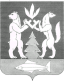 